   Nr. înreg ................./.............../20…. CERERE     FEADR         Subsemnatul(a), ............................................................................cu domiciliul în judeţul ......................, localitatea ............................................, str............................................., nr..........., bl.......sc......, et........., ap. ........, posesor/posesoare al/a BI/CI seria .........nr. .................................. eliberat de ..................................... la data de ........................., în calitate de ......................................  al ..................................................................................., cu sediul în .................................. str. ......................................, nr. ....., telefon................................, fax.........................    înmatriculată la registrul comerţului cu nr. ............................, având codul fiscal nr. ...................... din data .........................      solicit : □ certificarea conformităţii □  asistenţă de specialitate de sănătate publică □ negaţie pentru ........................................................................................................................................situat la adresa: ..........................................................,……………………………………………având ca obiect de activitate (cod CAEN): ......................................................................................Titlul proiectului /  structura funcţională:.......................................................................................... Etapa                 -    depunere cerere finanţare                            -  ultima cerere de plată / finalizarea proiectului    Măsura  ........................................................................................................................                                                      Anexez la cerere documentaţia solicitată, completă, şi anume:   a) memoriul tehnic;   b) planul de situaţie cu încadrarea în zonă;   c) schiţe cu detalii de structură funcţională şi dotări specifice profilului de activitate;   d) certificat constatator ORC / actul de înfiinţare al solicitantului;    e) declaraţia privind deţinerea legală a spaţiului;   f) acte doveditoare privind detinerea legala a spatiului;* extras CF actualizat (nu mai vechi de 30 zile)* Contract închiriere / comodat / concesiune   g) certificat de urbanism;   h) acord vecini dacă e cazul;   i) alte documente specifice după caz (după consultarea specialistului DSP TIMIŞ).........................................      ...............................................................................................................................................................   i) chitanţa de plată a tarifului  nr. .................... din data de ..............................., în valoare de................... lei.    Solicit eliberarea în regim de urgenţă  DA  /   NU     * Documentele menţionate la lit. a) - i) vor fi depuse în original sau în copie cu menţiunea "conform cu originalul" şi vor fi semnate şi ştampilate de către solicitant. Documentaţia va fi numerotată începând cu ultima pagină şi depusă într-un dosar cu şină.Data (completării) .............. .........                                                       Semnătura .............................Persoana de contact ………………………………… Telefon /e-mail COMPARTIMENT AVIZE AUTORIZARI Dosarul conţine.............file Verificat 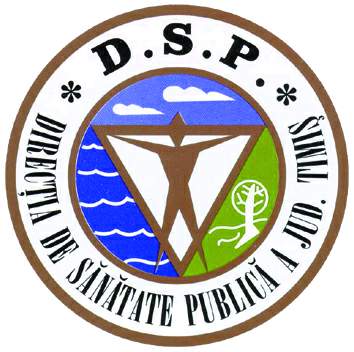 MINISTERUL SĂNĂTĂŢIIDIRECŢIA DE SĂNĂTATE PUBLICĂ JUDEŢEANĂ TIMIŞ STR.LENAU NR. 10,    TIMISOARA    300029Tel. 0256/494680 Fax. 0256/494667Cod fiscal 11292024; Nr. operator de date cu caracter personal 34022e-mail dspj.timis@dsptimis.ro